Полетели! Первая программаУправление Tello EDU с помощью приложения DroneBlocksПриложение DroneBlocks даёт возможность самостоятельно, без знания даже основ программирования, где простым перетаскиванием команд-блоков можно создать собственный алгоритм полета. DroneBlocks – это среда программирования, которая была разработана специально для начинающих.DroneBlocks — это программа, которая позволяет понять азы программирования и привить интерес к данной отрасли. В этой среде принцип работы похож на Kего — блоки-кирпичики собираются вместе, чтобы воссоздать какую-либо идею. Из этого же приложения дается команда на выполнение созданной Вами последовательности действий. Для работы потребуется персональный компьютер с возможностью подключения по WiFi или ноутбук. Также можно воспользоваться планшетом или смартфоном.Для работы в программе:Скачайте на свой компьютер приложение DroneBlocks.Для этого в браузере наберите «Скачать дрон блокс»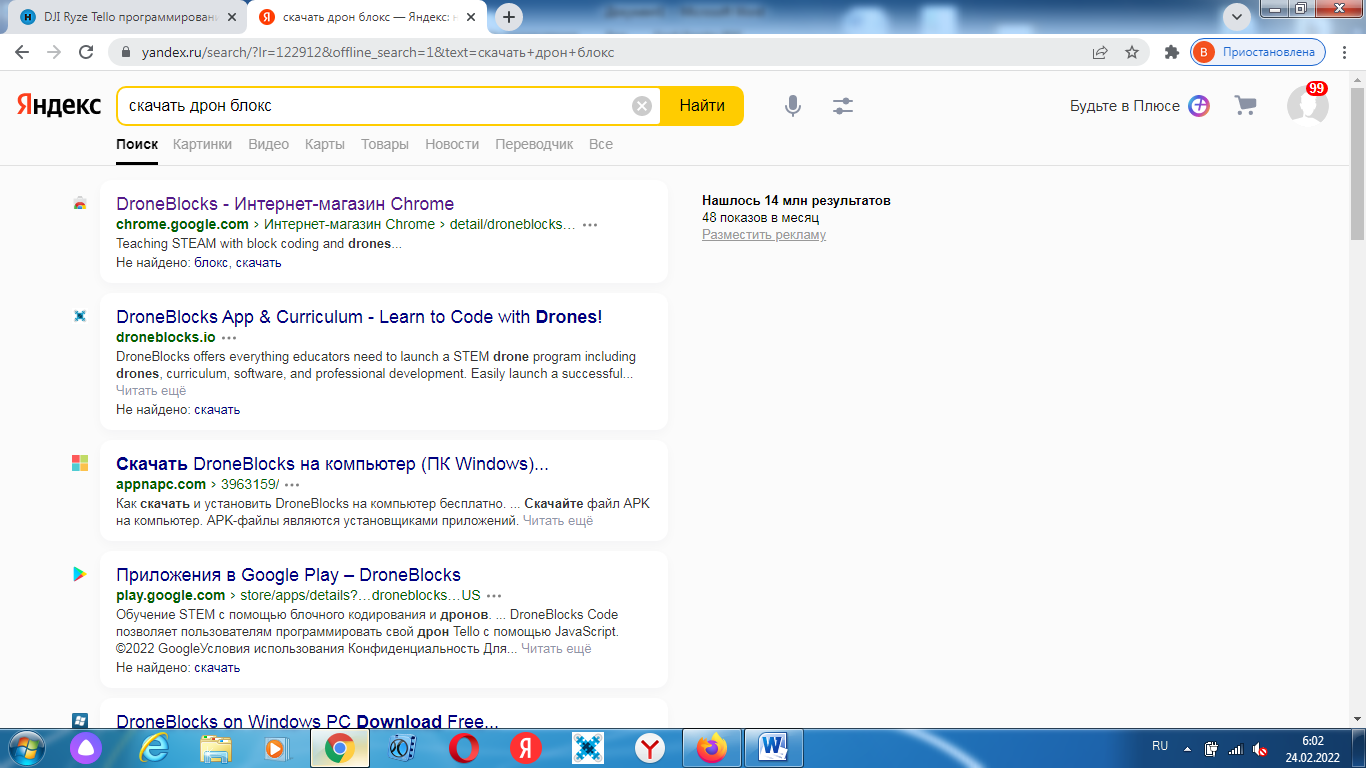 Перейдите по первой ссылке в интернет-магазин Chrome и установите это приложение.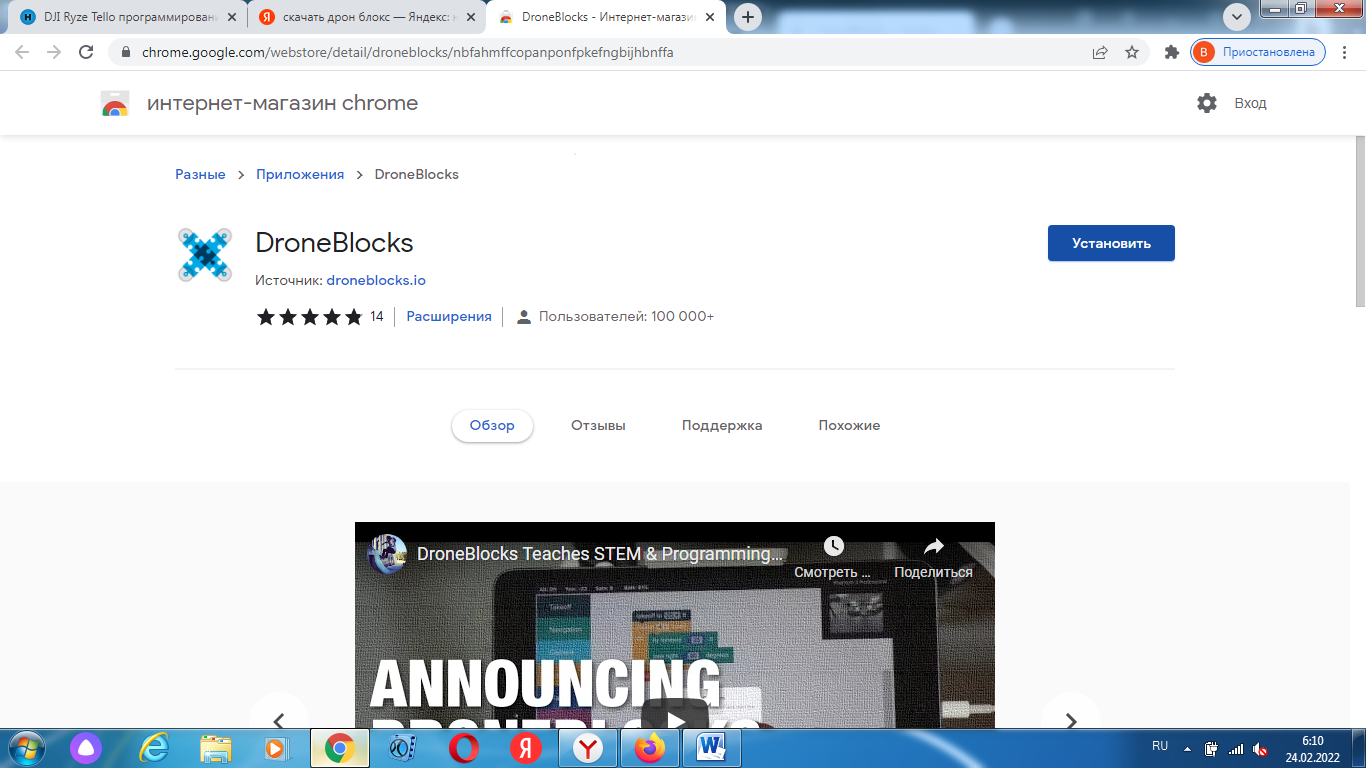 Запускайте Drone Blocks. Если появится сообщение, закройте его.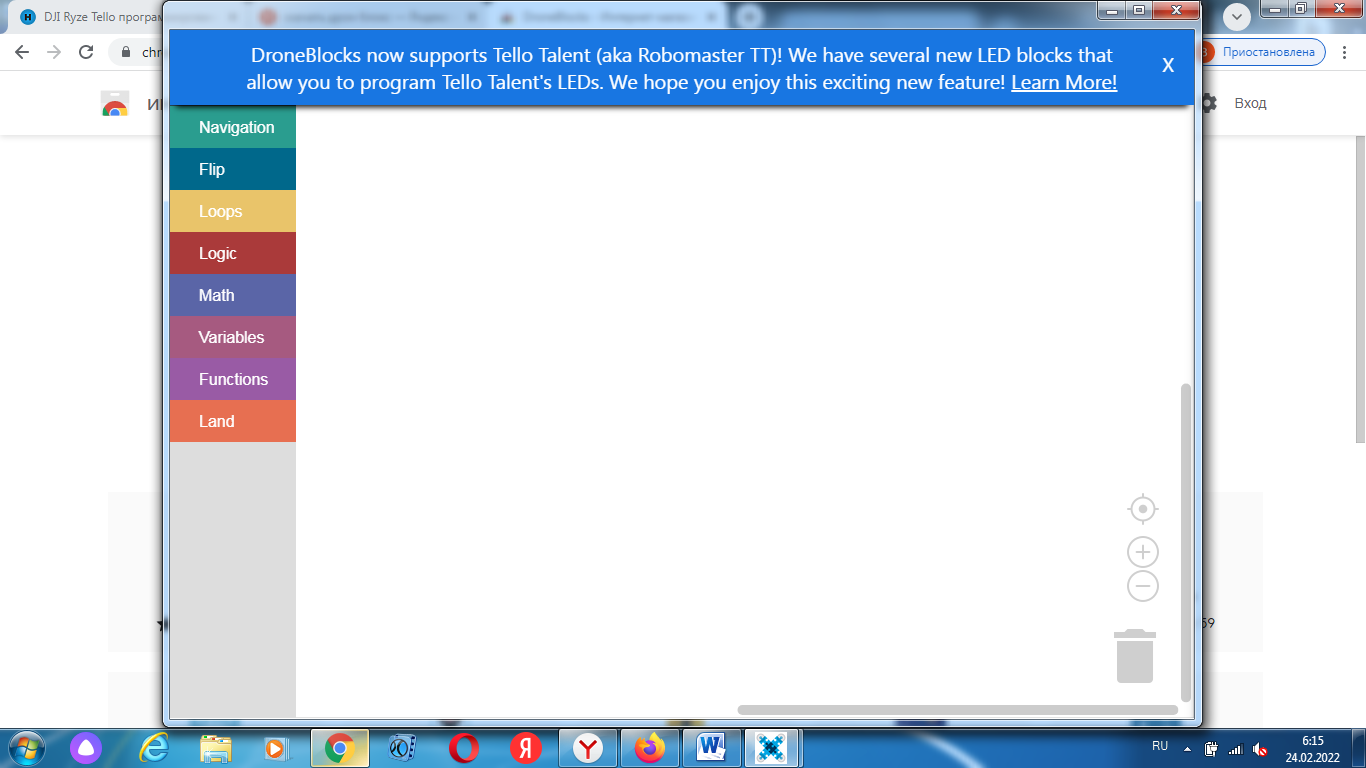 Включите квадрокоптер Tello и подключите его к компьютеру по WiFi сети (открыть сетевые подключения найти сеть «TELLO…….» )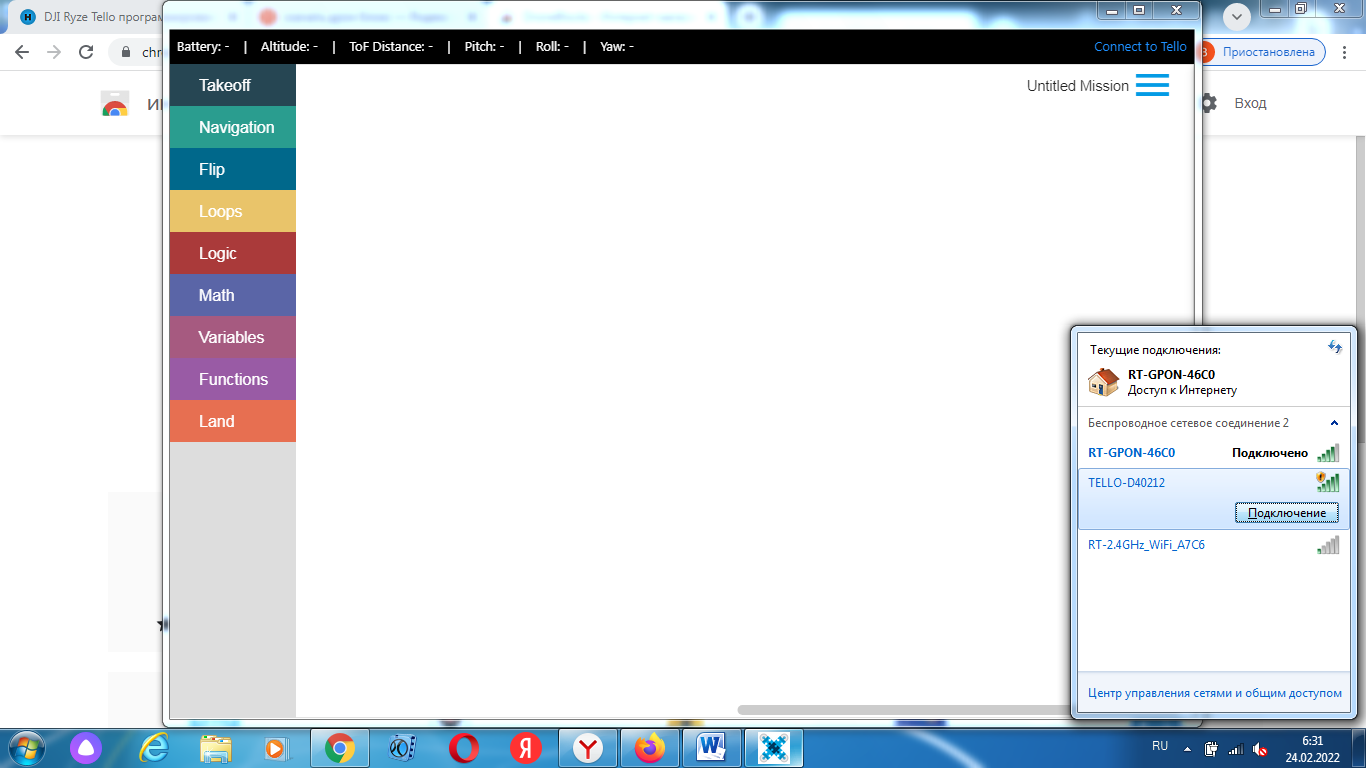 Выберите пункт «Connect to Tello».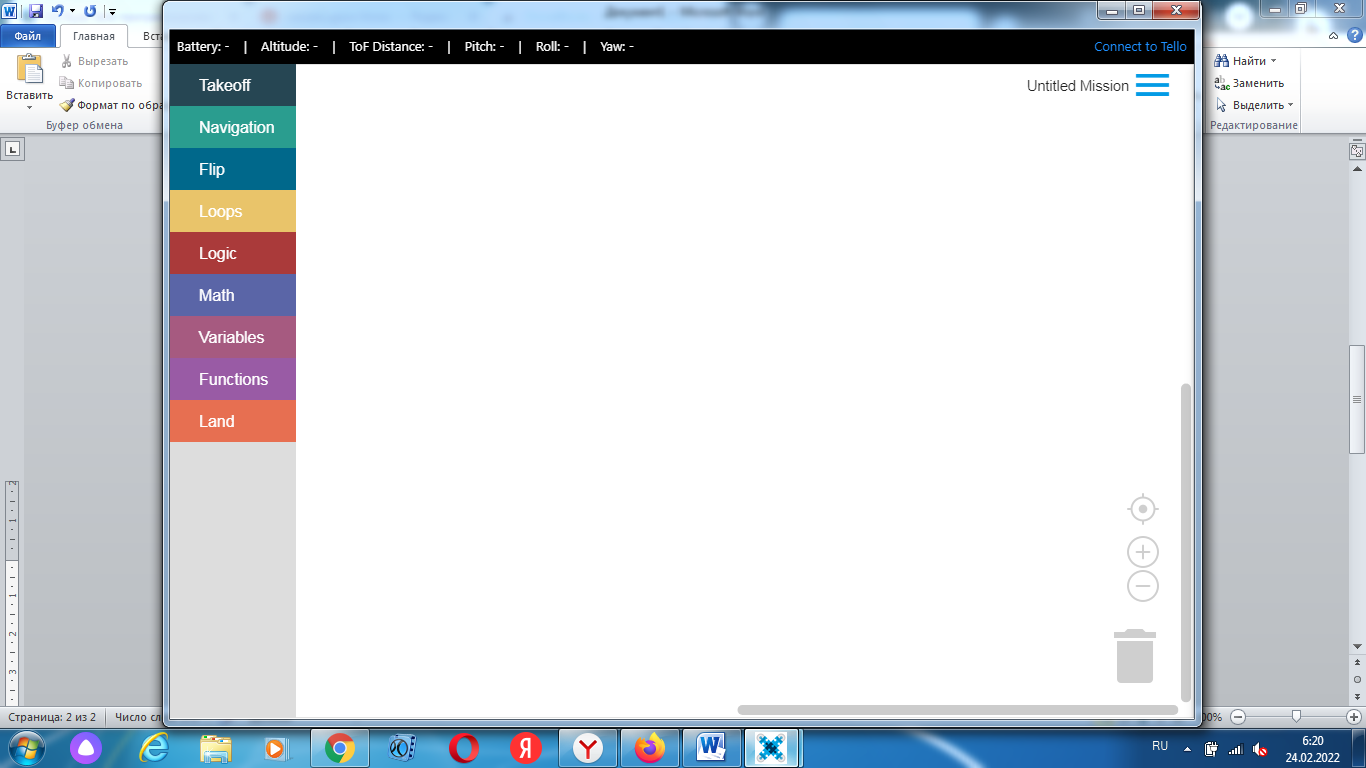 Откроется диалоговое окно, подтвердите CONNECT.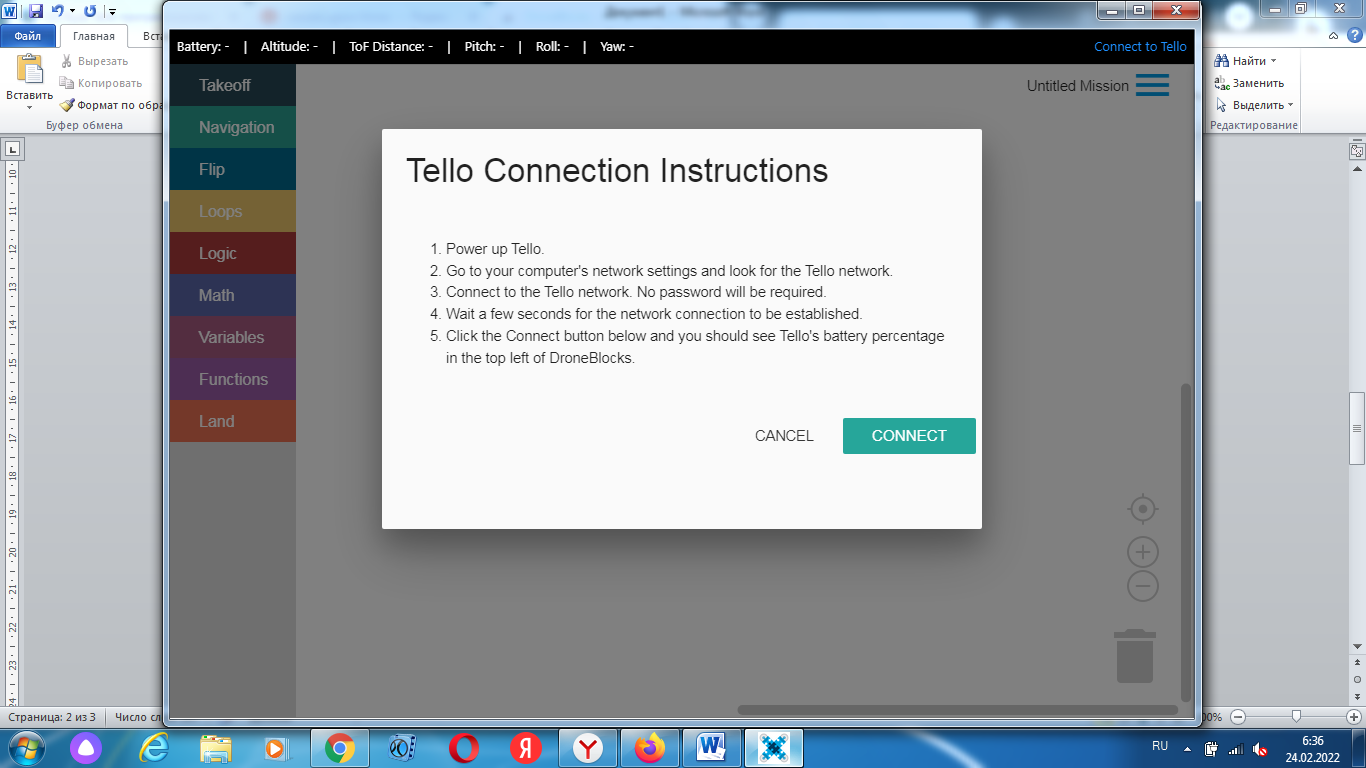 В верхнем правом углу появится «Tello» (связь прошла удачно). На квадрокоптере индикатор должен мигать зелёным цветом.Написание программыДля написания первой программы (взлёт – посадка) нам достаточно воспользоваться закладками Takeoff (взлёт) и Land (посадка)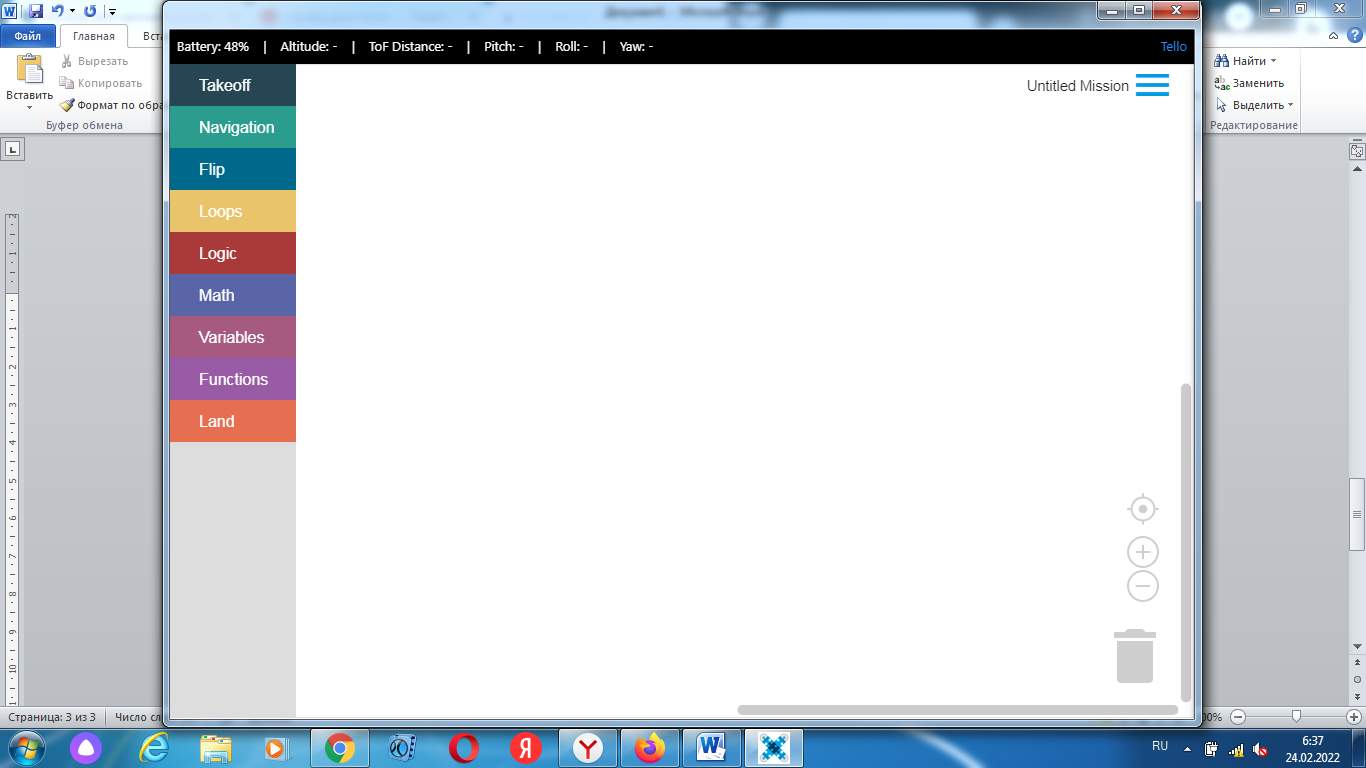 Перетягиваем блок takeoff и land на поле построения программы полёта и переходим на Untitled Mission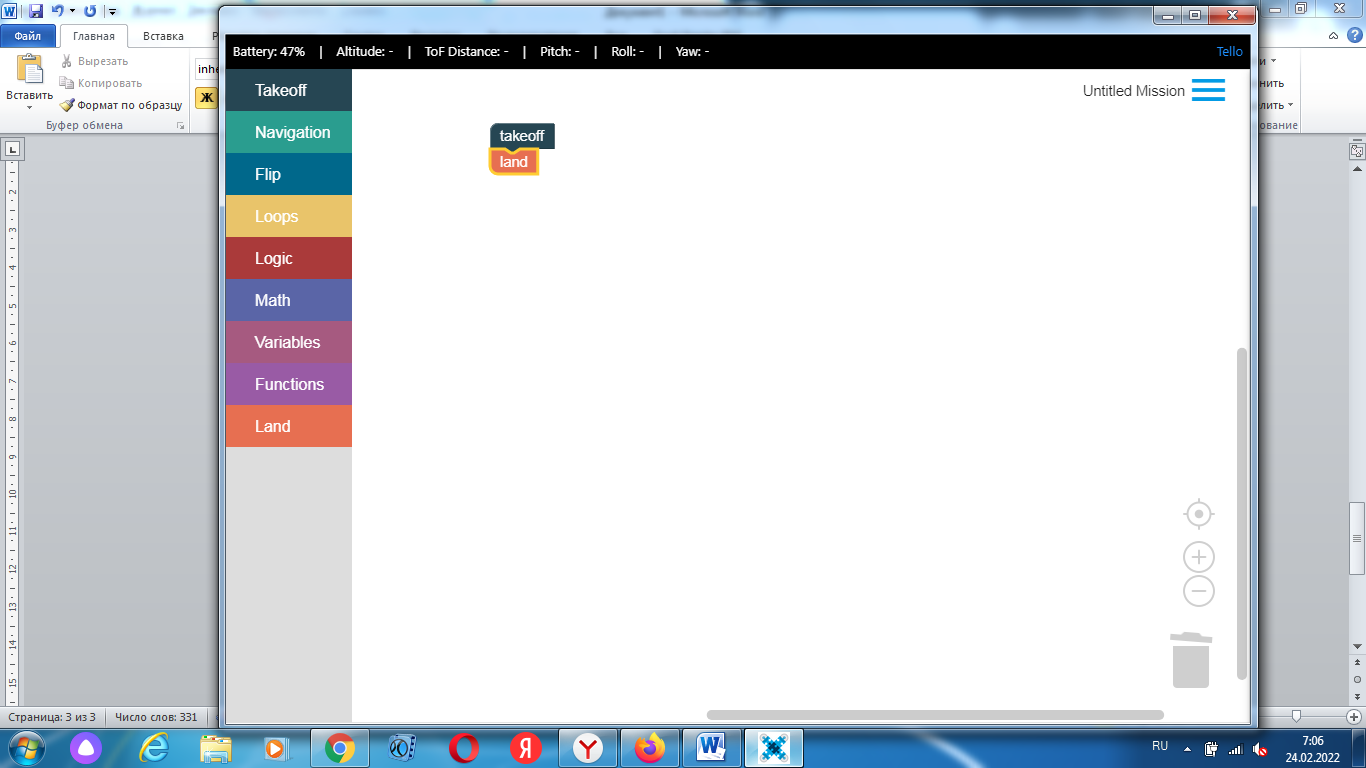 Выполняем программу launch mission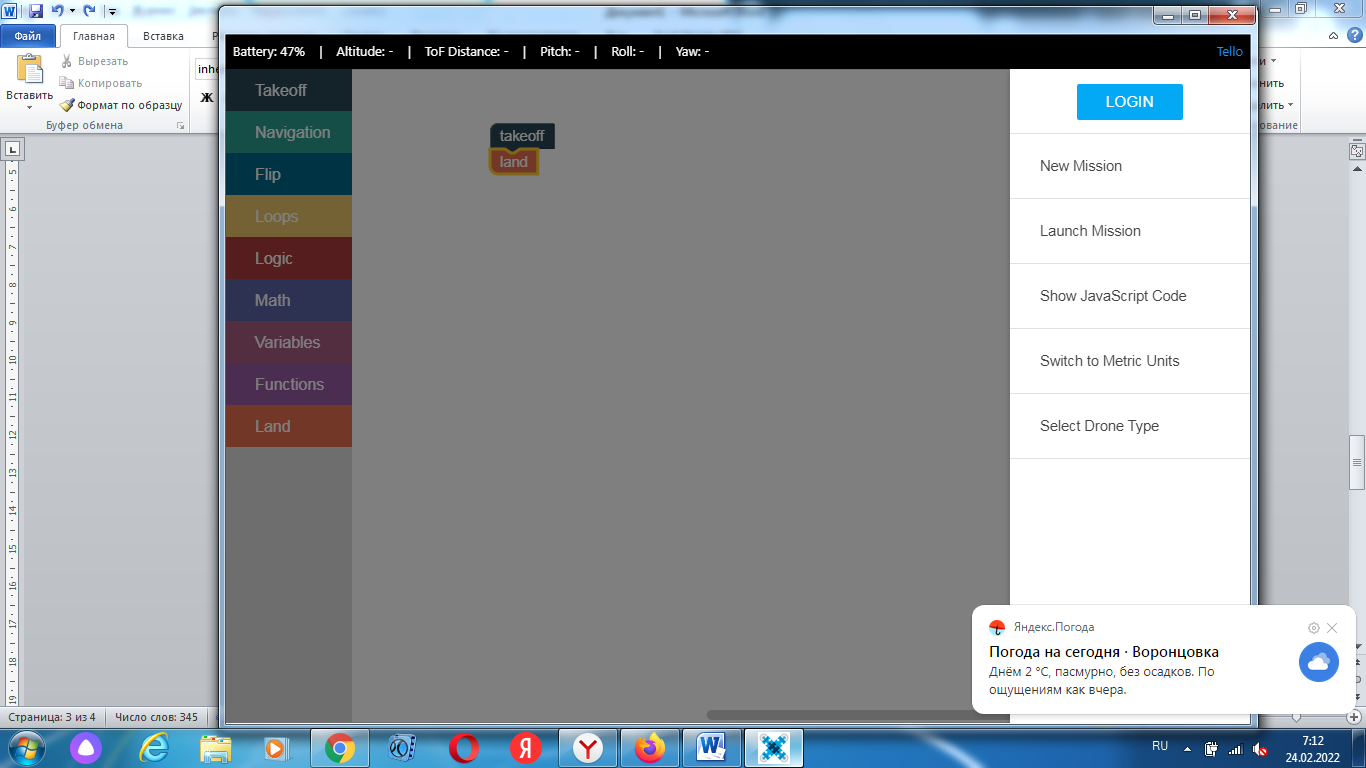 Готово!Наслаждайтесь своим первым полётом.Попробуйте самостоятельно выполнить вот такую программу с использованиемзакладки Navigation: Посмотрите, что получилось.Определите траекторию полета квадрокоптера при выполнении данной программы и укажите, на какую букву русского алфавита похожа эта траектория. Ответ необходимо дать в форме опроса (вопрос 1) по итогам первого вызова.Напишите с помощью Drone Blocks программу полета по спирали с подъёмом (количество витков спирали, форма витков, размеры – произвольные)              Учтите размеры, так чтобы дрон не ударился в потолок или стену! Попробуйте использовать циклы для создания или улучшения программы. Готовую программу скопируйте в фору вопросы 2)Сделайте видео полета дрона, положите в облачное хранилище, дайте доступ для скачивания (не обязательно) Успехов в начинании!takeofffly forward 100 cmFly right 100 cmfly back 100 cmfly left 100 cmland